		KLAIPĖDOS M. PAMARIO SENIŪNAITIJOS                         Seniūnaitės Zitos Čekanauskienės 2021 m. veiklos ataskaita	Seniūnaičio veiklą vykdžiau vadovaujantis LR savivaldybės įstatymų nuostatomis bei kitais teisės aktais.	Seniūnaičio funkcijos – tai visi reikalingi veiksmai, kurie atliekami bendruomenės interesais ir kurie nepatenka į Seimo narių, Miesto tarybos narių, kitų viešojo administravimo subjektų kompetenciją, tarp jų – gyventojų skatinimas, bendravimas su gyventojais teritorijos priežiūros ir plėtojimo, kultūrinio ir sportinio gyvenimo organizavimo klausimais, tarpininkavimas gyventojų bendravime su Miesto tarybos nariais, savivaldybės administracija, gyventojų pirminis konsultavimas – „kur kreiptis?“	 Nuotoliniu būdu teko dalyvauti komitetų posėdžiuose, kuriuose buvo svarstomi klausimai, susiję su seniūnaitijos gyventojų problemomis. Vyko susitikimai su savivaldybės administracijos atstovais dėl kvartalo kiemų šiukšledėžių Darželio g. 8 montavimo sprendimo. Klausimas sustabdytas, neišspręstas.	 Visus metus vyko bendradarbiavimas su namus administruojančia įmone UAB „Mano būstas“. Asmeniškai dalyvavau butų/patalpų savininkų susirinkimuose, teikiau informaciją gyventojams kaip užpildyti reikiamą dokumentaciją įvairiais klausimais. UAB „Mano būstas“ vadovu ir vadybininkais pradėjome draugiškai bendradarbiauti, nes pamatė, kad pro uždaras duris bendravimas neatneša naudos administracijai ir namų gyventojams.	 Pakartotinai kreiptasi į savivaldybę dėl medžių genėjimo Minijos g. 151 (savivaldybės teritorija). Dar problema ne visai išspręsta. Namo rūsių, sutvarkymo ir kainų sprendimo su UAB „Mano būstas“ vadovais.	Su Rasos Senkienės (Žvejybos uosto bendrijos asociacija) pagalba buvo pastatytos sporto treniruoklių įrenginiai 3 vnt. ir suoliukas, Kalnupės g. 15 namo kieme. Kalnupės g. 13 namo kieme įrengta vaikų žaidimo aikštelė su 4 suolais, kuri labai papuošė kiemą. Aikštelė visada pina vaikų ir yra mėgiama suaugusių. Tai tapo traukos centru bendravimui. 	Buvo organizuota kelionė į Šiaulių dienų šventę, kurie dalyvavo su SRG klubu „Rūta“ choro palaikymo komanda. Visiems labai patiko kelionė. Ir grįžtant namo, buvo nutarta, kad kiek kas galės vyks ir į kitas keliones. Renkama informacija iš gyventojų, kokios problemos kyla jų kiemuose, dėl nesaugių vaikų žaidimo aikštelių ar kitų įrenginių demontavimo. Daug problemų kyla dėl automobilių parkavimo kiemuose, Informuota apie neveikiančius šviestuvus, Darželio g, Naikupės 46 kiemuose. 	Reaguodama į gyventojų prašymus Šturmano gatvėje, dėl greito ir gausaus  automobilių važinėjimo (nesaugus kelio ruožas nuo Kalnupės g. kampo  Šturmano g. iki Naikupės g. išvažiavimo. Kreiptasi į savivaldybės transporto skyrių dėl eismo saugumo priemonių įdiegimo. Šturmano  gatvėje ir abiejų gatvės pusių pastatyti ribojimo greičio ženklai 30 km. 	Gruodžio mėn. 28, 29, 30 dienomis buvo suorganizuoti tarpšventiniai vakarai, kuriame dalyvavo su dovanėlėmis ir UAB „Mano būstas“ vadovas su vadybininkais.  	Dalyvavau, pagal galimybę visuose Klaipėdos m. savivaldybės etikos komisijos posėdžiuose, bei seniūnaičių sueigose. Nuolat bendrauju su gyventojais, susitikdama, telefonu ir internetu įvairiais iškilusiais klausimais. Aiškinu iškilusias problemos ir padedu  spręsti galimais  būdais. Kaupiu informaciją apie Žvejybos uosto rajono problemas. 	Spalio mėn. turėjome metų susirinkimą, kuris įvyko „Kalnupės“ bibliotekos patalpose. Susrinkime dalyvavo virš 35 seniūnaitijos gyventojų. Išsirinkome aktyvą, kuris dalyvaus visuomeninėje mūsų Pamario seniūnaitijos veikloje. Skaitau, kad pirmas žingsnis nemažas.	Veiklos kryptis 2022 metams. Siekti, kad  Pamario seniūnaitija, gražėtų, atsirastų poilsio zonų, vaikų žaidimo, sporto aikštelių, padaugėtų automobilių parkavimo vietų, tęstųsi kiemų apšvietimo įrengimas. Dalyvausiu seniūnaičių sueigose, savivaldybės tarybos, komitetų, komisijų posėdžiuose,  kur ir atstovausiu Pamario  seniūnaitijos interesus. Veiklos planų turime daug. Pasigirskime kitais metais.  Pagarbiai Pamario seniūnaitė -                                         Zita Čekanauskienė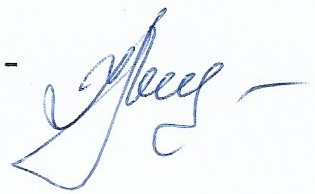 